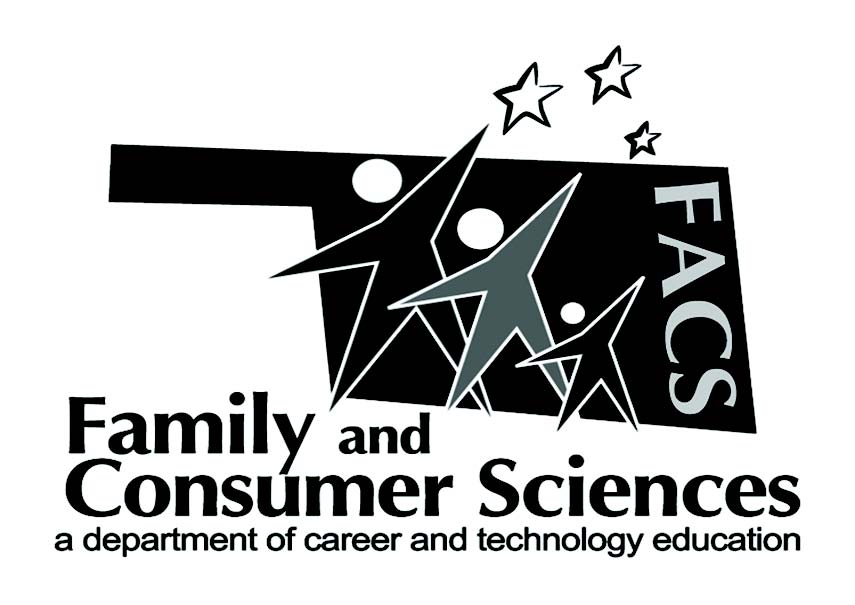 Lesson Plan Title:Subject Area:Recommended course(s):Aligned to NASAFACS Standards:Objectives:Lesson Summary/Outline:Motivator/Opening:Evaluation:Notes:Materials needed:Hot glue guns, glue sticks, fabric scraps, colored construction paper, scrapbook paper, pom-poms, ribbon, popsicle sticks, pipe  cleaners, jewels, pony beads, colored pencils, crayons, makersResources:www.Bhg.com/decorating/arrange-a-roomwww.Bhg.com/decorating/color/welcome-to-color-a-roomwww.Designmyroom.comFamily and Consumer Sciences II (CIMC)F:\FACS FCS II\Shoe Box Room Design  Final Project.htmActivities:Assignments: